Weekly Calendar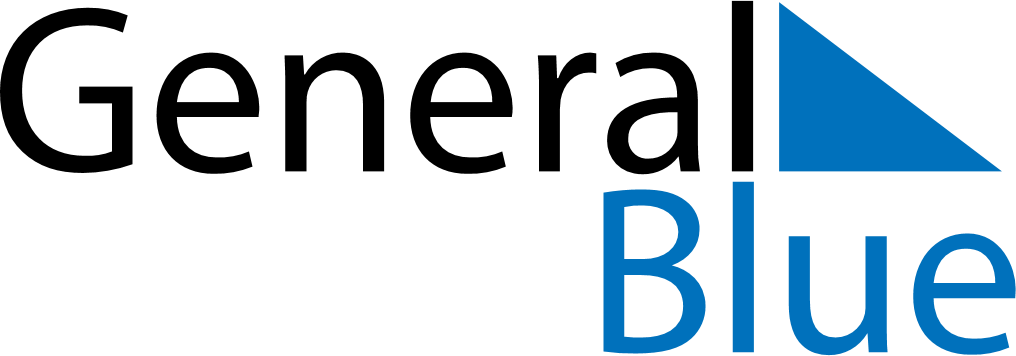 July 28, 2024 - August 3, 2024Weekly CalendarJuly 28, 2024 - August 3, 2024SundayJul 28MondayJul 29TuesdayJul 30WednesdayJul 31ThursdayAug 01FridayAug 02SaturdayAug 03MY NOTES